State Administered NEMT Transportation Level of Need (LOS) AssessmentAfter Hours Submissions (6pm to 7am) Fax to KEPRO Toll Free Fax number: 844-673-8033State Administered Non-Emergency Medical Transportation (NEMT) requires driver to assist the member door-to-door or door-thru-door (station-to-station).  This includes but is not limited to assistance from inside of the residence to enter and exit to assisting the client to enter and exit the health care facility up to and from the appropriate medical appointment desk.Certification request type: ____ New Certification	____ Recertification    Level of Service Requested:  ____ Assisted	____ Ramp/Lift Equipped	____ Stretcher Primary Care Physician: _________________________________ (Not required for certification)     	Facility: _________________________________________________    	 Phone #: __________________________      Fax #: ___________________________Primary Condition/Diagnosis:  __________________________________________________________________                      ___________________________________________________________________________________Secondary Condition/Diagnosis:   ________________________________________________________________  Condition Expected to Last: ____________________________________________________________	6. Reason for transportation:Medical Appointment(s)   ____ Hospital Discharge* ____  Other _______________________________6.1. *If Hospital Discharge, please complete questions below:Where is patient discharging to?____ Skilled Nursing Facility   ____ Other________________________________________________7. Is this a one-time appointment ____ or a series of appointments ____?8 . Can the patient ambulate independently? ____ YES *complete below      ____ NO*Estimated distance (with mobility aid if applicable)____ A few feet       ____ Up to 9 blocks       ____ No limitations9  Does the patient use a mobility aide?  ____ YES *complete below	____ NO9.1*Type of mobility aid used? (all that apply)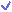 ____ Walker	 ____ Cane 	____ Crutches 	____ Wheelchair*      ____ Scooter*  (*complete below)____ Other: ____________________________________________	9.2 *Type:  ____ Manual ____   Electric   rigid or foldable  9.3 Can the patient transfer into vehicle independently?   ____ YES	____ NO9.4 Can the patient maneuver their wheelchair independently?   ____ YES	____ NO9.5 Estimated distance?    ____ A few feet	____ Up to 9 blocks	____ No limitations10 . If the patient is able to sit up, how long can they sit up?____ Length of time _______________________	____ Unlimited or more than a few hours          11 . Does the patient’s physical or mental condition affect their ability to use public transportation or taxi?               		____ YES 	____ NO   If yes, describe: ___________________________________________________________________________12 . Does the patient require assistance from the transportation driver: (all that apply)	____ Inside their residence to enter and exit		____ Transfer in/out of vehicle	____ Inside the medical facility to enter and exit		____ Does not require assistance13 . Does the patient require assistance opening doors at the following: ( all that apply)	____ Medical facility- entrance			____ Medical facility- inside (beyond entrance)	____ Vehicle Doors				____ Does not require assistance	14 . Does anyone accompany the patient to his or her medical appointments?  ____ YES	____ NO	15.1 Whom: ___________________     How often: ___________________________	15.2 What assistance does the attendant provide?  _____________________________15 . How does the patient get to other non-medical locations? (all that apply)	____ Public Transportation			____ Ride from family, friend, or caregiver	____ Drives his/herself				____ Ride from resident staff	____ Unknown16 . Why will that transport process not work for medical appointments?  _________________________ __________________________________________________________________________________________________________________________________________________________________________17 . How does the patient get around within the home, medical facility, or community? (all that apply)	____ Ambulates with/without assistive devices independently  	____ Ambulates but requires physical assistance from another person	____ Uses a wheelchair/scooter independently  		____ Uses a wheelchair w/assist from another person18 . Any additional information, comments or concerns:______________________________________________________________________________________________________________________________________________________________________________________________________________________________________________________________  State Administered NEMT LOS Assessment Determination: ____ Approved  	Certification Timeframe/Dates:  _________________________________   	Level of transport certification:  ____ Assisted	____ Ramp/Lift Equipped	____ Stretcher ____ Denied	Reason for Denial: ________________________________________________________ _________________________________________________________________________________________________________________________________________________________________________Member Name:                  DOB: DOB: MA #:    Information provided by: Relationship to Member: Relationship to Member: Call Back #’s:Home: Cell: Other: Client Address:Client Address:Language:Interpreter Name:Interpreter Agency: Language:Interpreter Name:Interpreter Agency: 